MASTER APPLICATION FORMSpring 2022
all fields need to be completed!Application requirementsEnrolled in Master Programme at the moment of participation;Strong motivation for participation (open-minded, enthusiastic, willing to help others etc.);Availability: to be in contact with the students by email as of month of Decemberto assist them with their arrival and settling in December/Januaryto participate in the introduction activity: Friday January 28th, 2022to be the first contact during exchange period Application proceduresDeadline application form: 		Sunday 28 November 2021Application form by email to:	vermeulen@rsm.nlPersonal informationPersonal informationPersonal informationPersonal informationFirst nameLast nameNationalityAddressPostal Code, CityTelephone numberMobile phone numberEUR email address@student.eur.nlPrivate email address@RSM studyI am enrolled in the following Master programme at the moment of participation:Language skillsLanguage skillsPlease indicate your level of proficiency for Dutch (if applicable) and English:Please indicate your level of proficiency for Dutch (if applicable) and English:DutchEnglishIncoming exchange studentsWe will assign every Exchange Ambassador to exchange students from different universities. Your preferences are considered where possible.I would like to become an Exchange Ambassador for a student from (country and/or university):Availability during the period January - June Availability during the period January - June Availability during the period January - June Availability during the period January - June Availability during the period January - June Availability during the period January - June See application requirements!See application requirements!See application requirements!See application requirements!See application requirements!See application requirements!XI will attend the mandatory introduction on Friday 28 January 2022 I will attend the mandatory introduction on Friday 28 January 2022 I will attend the mandatory introduction on Friday 28 January 2022 I will attend the mandatory introduction on Friday 28 January 2022 I will NOT be in the Netherlands, but reachable by email:I will NOT be in the Netherlands, but reachable by email:I will NOT be in the Netherlands, but reachable by email:I will NOT be in the Netherlands, but reachable by email:I will NOT be in the Netherlands, but reachable by email:I will NOT be in the Netherlands, but reachable by email:From:From:To:I will NOT be reachable by email:I will NOT be reachable by email:I will NOT be reachable by email:I will NOT be reachable by email:I will NOT be reachable by email:I will NOT be reachable by email:From:From:To:Photo (passport size is preferred)Please insert your photo in the field here below. We will use this photo in the information for our exchange students. Please check here below for correct photo.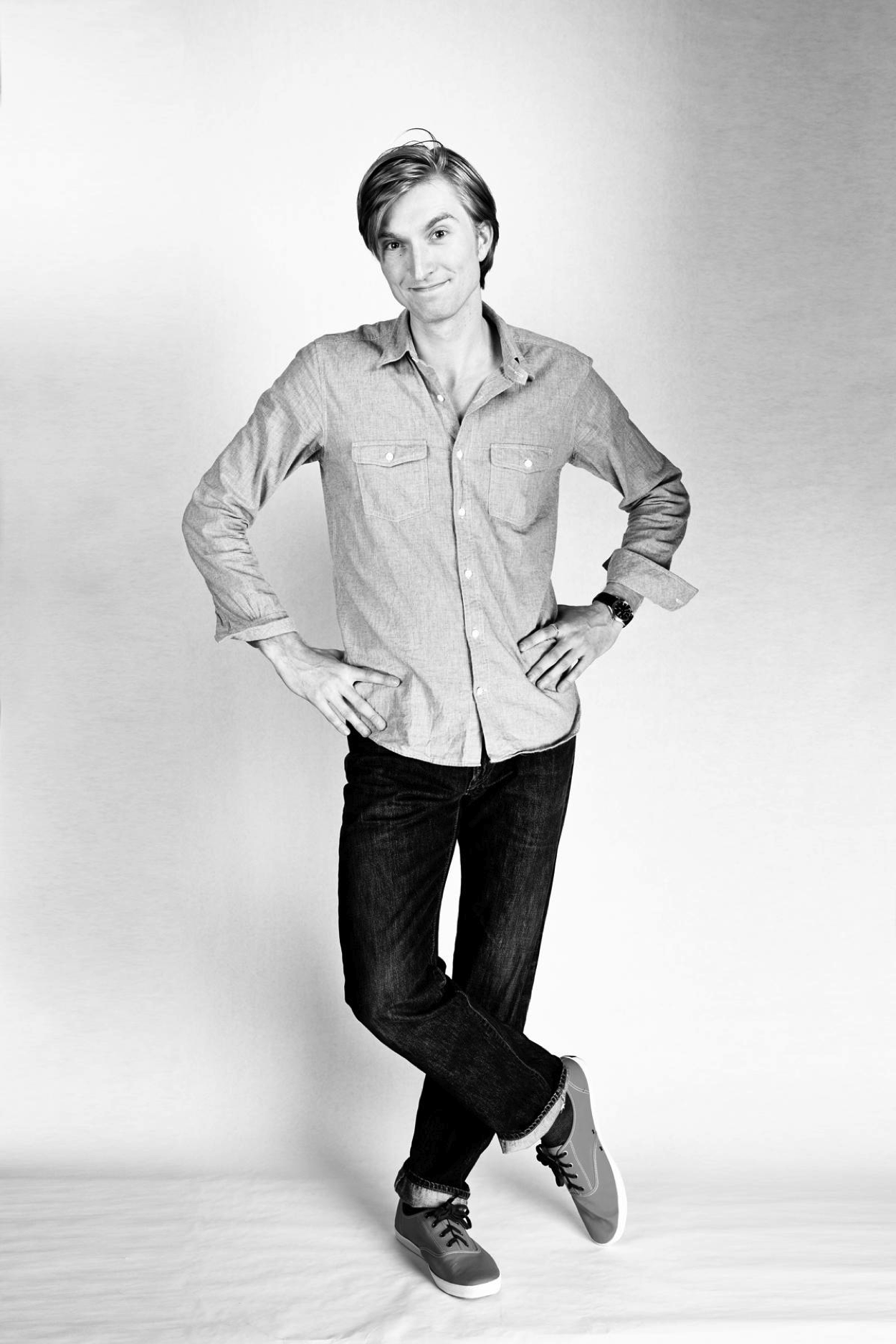 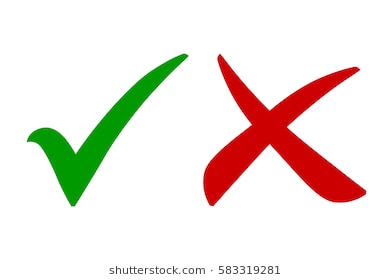 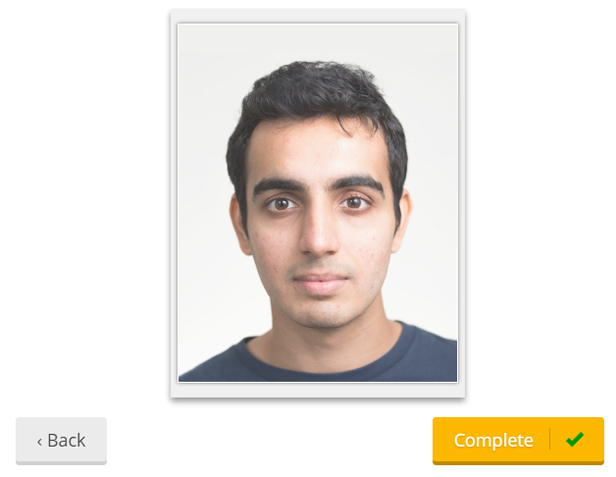 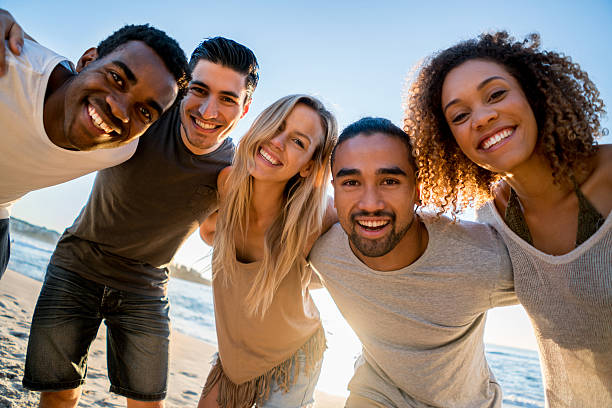 Insert photo here:Motivation letterExplain briefly in English why we should select you to join the RSM Exchange Ambassador programme (max. 200 words):DateName